План-конспект открытого занятияпедагога дополнительного образованияПоляниной Юлии Валерьевны.Тема занятия: «Плоская аппликация» Возраст детей: 7-10 лет                                                              План1.Организационный момент 3 мин.(Создание эмоционального настроя группы. Подготовка рабочего места.)2.Вводная часть 5 мин.(Вступительный рассказ об истории аппликации.)3.Работа над темой занятия.25 мин.(Разминка для рук.Показ: образцы готового изделия, шаблоны, последовательность сборки изделия. Работа над выполнением изделия.)4.Подведение итогов занятия   7 мин.(Оформление мини-выставки,Оценивание работы учащихся.)Итого:40 мин.Конспект.Организационный момент.Педагог: - Здравствуйте, ребята! Занимайте места за столом. Давайте подготовим рабочее место .Учащиеся рассаживаются за столом ,берут ткани, ножницы..Вводная часть.Педагог: Цель нашего сегодняшнего занятия знакомство с историей возникновения аппликации, с различными видами аппликации плоская и объемная. Развитие познавательной активности, творческой фантазии, художественного вкуса.  Воспитание эстетического отношения к действительности.Задачами нашего занятия является научиться простым приемы работы в технике плоскостной  аппликации, учить составлять композицию из элементов и цветовых сочетаний. Совершенствовать навыки в работе с клеем, иголками ,ножницами, кусочками  ткани, применяя различные техники работы. Развивать такие качества как усидчивость, внимательность, аккуратность при выполнении работы. Привить навыки работы в группе.
Воспитывать интерес к созданию аппликации.Педагог: А кто ни будь уже, знает, что такое аппликация?Учащиеся: Да, знаем, это пришивание или приклеивание  различных элементов ,картинок на ткань.Педагог: Сейчас мы с вами более подробно познакомимся, что же такое аппликация. Аппликация - от латинского слова- прикладывание, присоединение заключается в вырезании, наложении различных форм и закреплении их на фоне.- А скажите ребята, из чего можно делать аппликацию?Учащиеся: Из бумаги, из ткани, из картона.Педагог: Аппликацией называют работу с разными материалами , это может быть ткань (вид ткани значения не имеет),  кожа, мех, войлок, бисер, бумага, шерстяные нитки, фетр. Ещё в качестве материала для работы можно использовать: шелк, бархат, атлас и даже сухие листья. (см. Приложение №1.)В аппликации приветствуется применять всевозможные структуры и материалы, все это делается лишь с одной целью – усилить выразительную возможность. Как утверждают специалисты, аппликация появилась на свет в давние времена ,и в древности  людям захотелось украсить свои вещи, обувь и одежду.Первый стежок привел человека на мысль, что таким способом можно соединить детали и сделать одежду, а потом её украсить. Это и послужило появлению искусства аппликации.Сюжетные идеи для аппликации становились образы зверей, птиц, фантастических чудовищ, сцены охоты, прекрасные растения и цветы, а так же обычная повседневная жизнь людей. Из аппликации можно собрать не только оформительские работа, а так же панно, картины и. т.п.Апликация бываем плоская и обьемная:     Плоская аппликация когда к фону пришивают (приклеивают )  гладкие ровные фигуры, (бывает: однослойная, многослойная, выполненная способом обрывания).

Объемная аппликация — когда к фону пришивают ( приклеивают) несколько слоев материала или, когда один слой крепится в изогнутом виде, образовывая выпуклые очертания.                                                                         Работа над темой занятия.Педагог: Ну вот вы ребята познакомились, что такое аппликация, и сегодня на нашем занятии, нам нужно будет сделать поделку из плоской аппликации. (см. Приложение №2) Педагог: Но прежде чем приступить нам к нашему творчеству, давайте с вами немного поиграем. Гимнастика для пальцев рук «Дружно пальчики сгибаем». (см. Приложение №3.).Учащиеся начинают разминать пальчики.Педагог: Проходите ребята на свои места. Самые главные инструменты для аппликации – это ваши руки . Чтобы создать аппликацию , мы будем использовать лекала разных  деталей  и разные кусочки  ткани, фетра : А также нам понадобятся ножницы, клей, карандаш простой, картон. Педагог: А сейчас запомните правила по технике безопасности при работе с колющимися и режущими предметами. (см. Приложение №4).Учащиеся слушают правило по техники безопасности и смотрят схемы.Педагог: Ребята, сейчас каждый из вас попробует выполнить аппликацию по образцу из ткани. Прикладываем лекала к ткани ,обводим карандашом, вырезаем аккуратно детали. Прикладываем детали к основе и приклеиваем . Ткань  надо использовать  экономно.Учащиеся самостоятельная работа над изготовлением аппликации.                                      Подведение итогов занятия.Педагог: Ребята, сегодня вы познакомились с историей возникновения аппликации как искусства. - Назовите виды аппликации.- Из каких материалов можно изготовить аппликацию.- Оцените работу сделанную на уроке у своей соседки (высказать + и -).- Чего нового узнали сегодня на уроке ? Рефлексия: 
– Что на уроке было трудным для вас?
– А что понравилось делать?Занятие окончено. Спасибо.   План-конспект занятияМесто проведения: учебный кабинетВременной режим – 40 минутВозраст учащихся: от 7 до 12 лет.Методы обучения – словесный, наглядный, практический, бъяснительно-иллюстрационный.Оборудование – ножницы, карандаши, разноцветные кусочки ткани, клей.Наглядные пособия: образцы готовых работ. Тип занятия – комбинированныйФорма организации деятельности обучающихся - коллективная, индивидуальная.Цель: Знакомство с историей возникновения аппликации, с различными видами аппликации плоская и объемная. Развитие познавательной активности, творческой фантазии, художественного вкуса.Задачи: - Формировать простые приемы работы в технике плоскостной и объемной аппликации, учить составлять композицию из элементов и цветовых сочетаний. Совершенствовать навыки в работе с клеем, ножницами, цветной бумагой, применяя различные техники работы.- Воспитывать интерес к созданию аппликации, уважение к творческому наследию. Развивать такие качества как усидчивость, внимательность, аккуратность при выполнении работы.Прогнозируемый результат: готовое изделие.Методические приемы: Игровая мотивация Беседа, вопросы к детям Показ Пояснение Словарная работа Просьба, поощрение Работа с шаблоном Использование технологии КТД НаблюдениеФормы контроля – оформление мини-выставки выполненных работ.Приложение 1Из кусочков соломенной ленты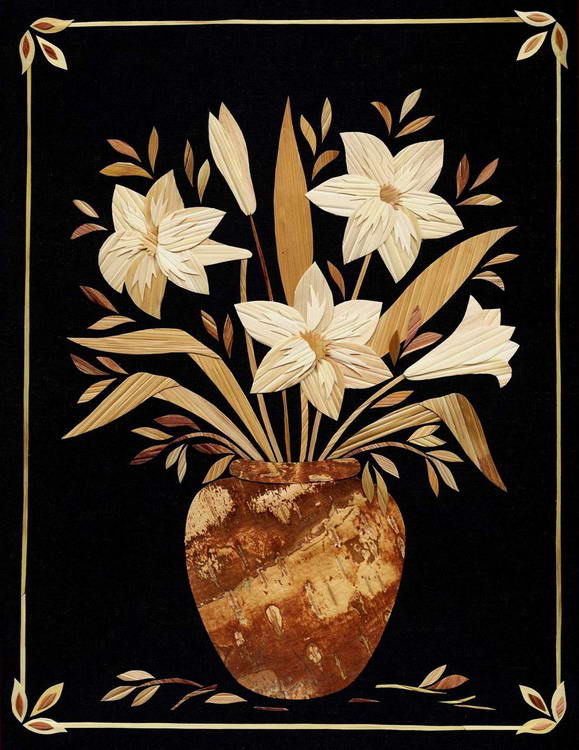 Аппликация из бисера
	Аппликация из кожи и меха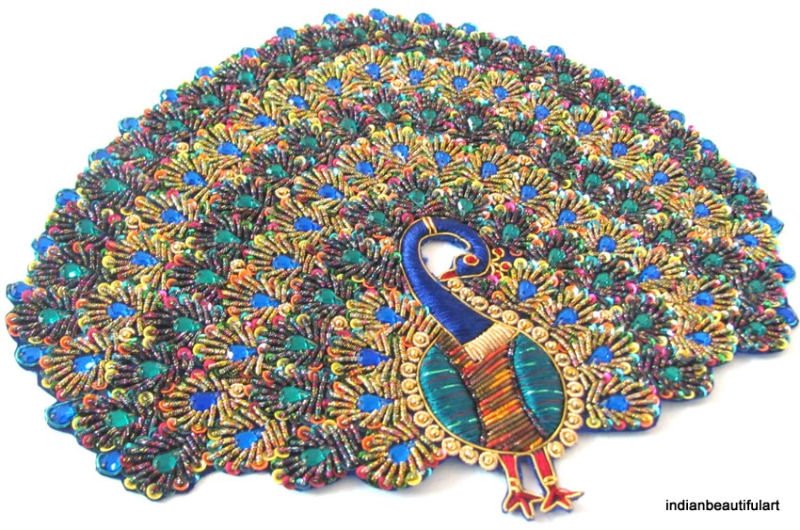 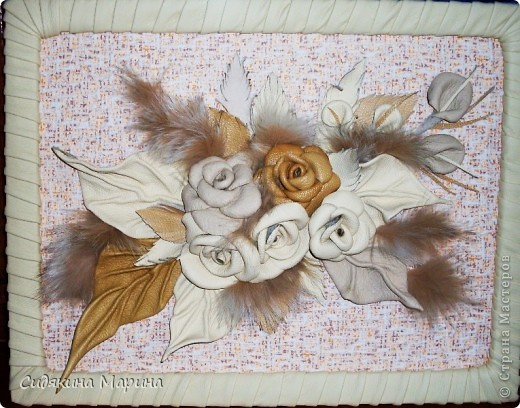 Аппликация из ткани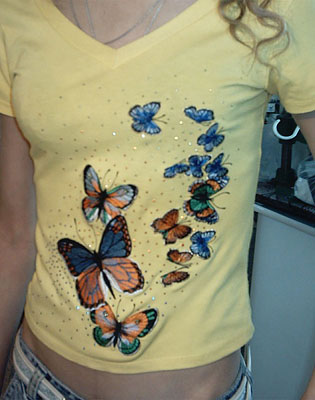 Приложение №2 Плоская аппликация 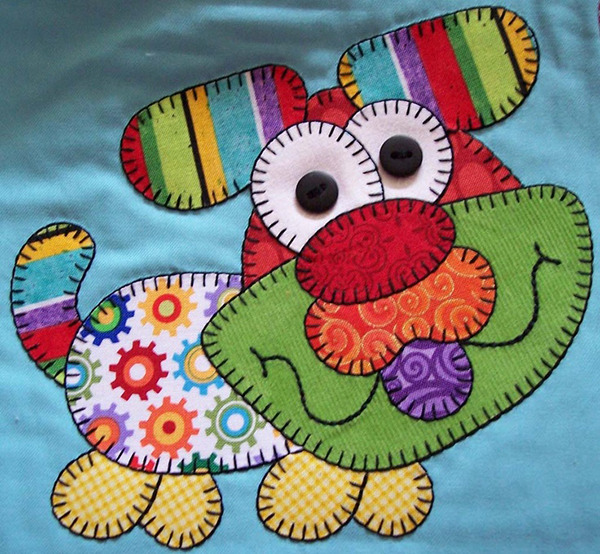 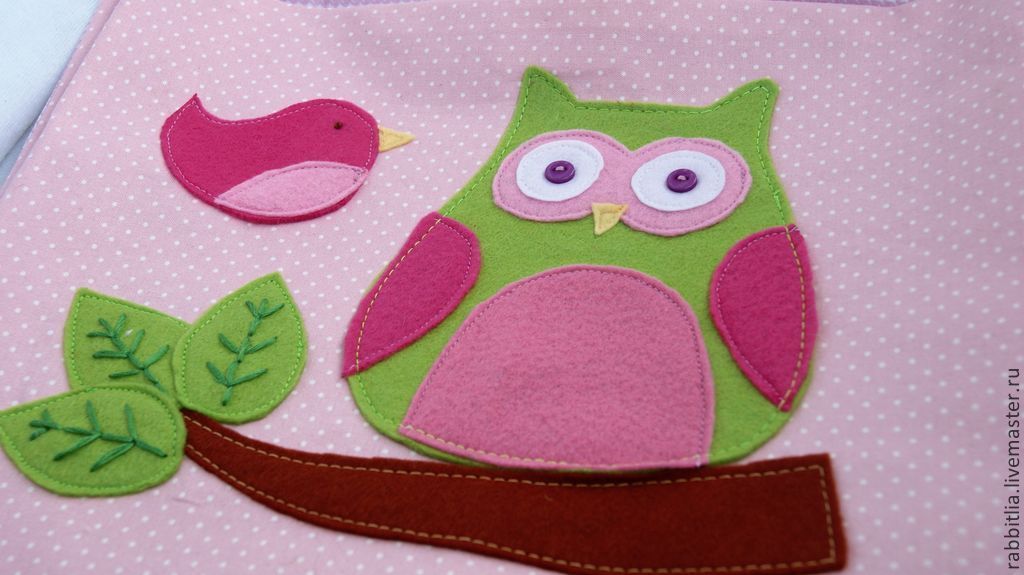 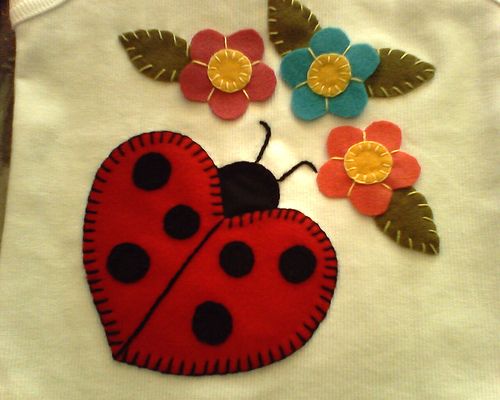 Приложение 3Гимнастика для пальцев рук «Дружно пальчики сгибаем».Дружно пальчики сгибаем,Крепко кулаки сжимаем.1,2,3,4,5 – начинаем разгибать. Дети вытягивают руки вперёд, сжимают пальцы в кулачки как можно сильнее, а затем расслабляют их и разжимают. Повторяют упражнения несколько раз.Приложение 4Техника безопасности при работе  с иглами :1. Храните иголки и булавки в определённом месте ( игольнице .), не оставляйте их на рабочем месте, ни в коем случае не берите иголку  в рот и не вкалывайте их в одежду. Не оставляйте иголку  в изделии;2. Используйте при шитье наперсток;3. Не используйте в работе ржавые иглы ;4. Куски сломанных иголок или булавок собирайте и выбрасывайте, завернув  в бумагу.Правила работы с ножницами.1.Ножницы хранить в определённом месте – в подставке или рабочей коробке.2.Класть ножницы сомкнутыми лезвиями от работающего; передавая, держать их за сомкнутые лезвия.3.Работать хорошо отрегулированными и заточенными ножницами.4.Не оставлять ножницы раскрытыми лезвиями.5.Следить за движением и положением лезвий во время работы.